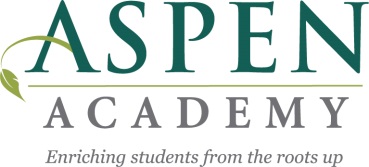 BOARD CANDIDATE CONFLICT OF INTEREST FORMSeveral times per year Aspen board members need to certify that they have no conflicts of interest which would prohibit them from serving on the board.  This is important for our annual audit, our annual lease aid application, etc.  Feel free to contact Stephanie Smitley at Stephanie.Smitley@aspenacademymn.org with any questions. 1. Have you, or any related party of yours, had any material interest, direct or indirect, in any of the following transactions or pending transactions to which Aspen Academy was or is to be a party: If yes, please explain: 				.2.  Have you or any related party of yours been indebted to or had a receivable from Aspen Academy at any time?   Yes____   No____   If yes, please explain:  __________________.3.  Have you or any related party of yours had any material interest, direct or indirect, in any transactions, or in any pending or incomplete transactions to which any pension, retirement savings, or similar plan provided by Aspen Academy was, or is to be, a party? Do not include payments to a plan or payments by the plan made pursuant to the terms of the plan.    Yes _____   No _____ If yes, please explain: __________.4.  I am employed by 							______	.My job function with my employer is 			______		.My spouse’s name is 								.My spouse is employed by 							.My spouse’s job function with his/her employer is 				.The answers above are correctly stated to the best of my knowledge and belief.Date: __________________	Print Name: ________________________Signature:_____________________________YesNoSale, purchase, exchange or leasing of property?________Receiving or furnishing of goods, services or facilities?________Transfer or receipt of income or assets?________Maintenance of bank balances as compensating balances for the benefit of another?________Other transactions?________